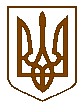 УКРАЇНАБілокриницька   сільська   радаРівненського   району    Рівненської    області(п’ятдесят друга позачергова сесія сьомого скликання)    РІШЕННЯ11  листопада   2019 року                                                                             № 1071Про внесення змін  до Програми соціально-економічного розвитку сіл Білокриницької сільської радиЗаслухавши інформацію сільського голови, Т. Гончарук, про необхідність внесення змін до Програми соціально-економічного розвитку сіл Білокриницької сільської ради на 2017-2020 роки, враховуючи необхідність внесення змін за вимогами часу та врахувавши пропозиції депутатського корпусу Білокриницької сільської ради й позитивну тенденцію надходжень до місцевого бюджету, керуючись вимогами  Законів України «Про державне прогнозування та розроблення програм економічного і соціального розвитку України», п.22 ст. 26 Закону України «Про місцеве самоврядування в Україні»,  Державної стратегії регіонального розвитку на період до 2020 року, затвердженої постановою Кабінету Міністрів України №385 від 06.08.2014 р.,  сесія Білокриницької сільської радиВИРІШИЛА:Інформацію сільського голови взяти до відома.Внести запропоновані зміни до Програми соціально-економічного розвитку сіл Білокриницької сільської ради на 2017-2020 роки згідно додатку. Контроль за виконанням даного рішення покласти  голів постійних комісій: В. Дем’янчука, А. Плетьонку, О. Зданевич, О. Ящук та О.Морозюк. Сільський голова                                                                     Тетяна  ГОНЧАРУК                                                                                               Додаток до рішення сесії                                                                                                                                         Білокриницької сільської ради                                                                                                                                        № 1071 від 11 листопада 2019 р.ВНЕСЕННЯ ЗМІН до Програми соціально-економічного розвитку на 2017-2020 роки по Білокриницькій сільській раді  1. Доповнити розділ 1 «Житлово-комунальне і дорожнє господарство» на 2019 рік пунктами:                -    Продовжити поточний ремонт вуличного освітлення в селі Біла                      Криниця та селі Глинки по ТП 317, ТП 360, ТП 499, ТП 784,                      ТП 780, ТП 207, ТП 796.2. Доповнити розділ 3 «Освіта» на 2019 рік пунктами:               -   Виготовити проектну кошторисну документацію на капітальний                    ремонт частини дворової території  ДНЗ  на вулиці Грушевського, 1                    в селі Біла Криниця Рівненського району Рівненської області.Провести капітальний ремонт частини дворової території  вул. Грушевського, 1 в селі Біла Криниця Рівненського району Рівненської області.Складання Сертифікату енергетичної ефективності будівлі та погодження з реєстрацією у Державному агентстві з енергоефективності та енергозбереження України згідно Порядку незалежного моніторингу Сертифікатів енергетичної ефективності будівлі на будівлю  Білокриницького ДНЗ (ясла-дитячий садок) с. Біла криниця вул. Грушевського, 1, Рівненського району Рівненської області.Надати субвенцію з сільського бюджету районному бюджету на поточні видатки Білокриницької ЗОШ І-ІІІст.3. Доповнити розділ 5 «Культура» на 2019 рік пунктами:                -  Придбати на будинок культури в с. Біла Криниця стабілізатор                   напруги.Складання Сертифікату енергетичної ефективності будівлі та погодження з реєстрацією у Державному агентстві з енергоефективності та енергозбереження України згідно Порядку незалежного моніторингу Сертифікатів енергетичної ефективності будівлі на будівлю будинку культури с. Біла Криниця, вулиця Радгоспна, 44 Рівненського району Рівненської області.4. Доповнити розділ 8 «Охорона здоров’я» на 2019 рік пунктами:               -  Виготовлення проектної документації по влаштуванню вузла                  комерційного обліку електричної енергії у приміщені нової                  лікарської амбулаторії сімейної медицини у  с. Біла Криниця                  Рівненського району Рівненської області.               - Влаштування вузла комерційного обліку електричної енергії у                 приміщені нової  лікарської амбулаторії сімейної медицини у  с. Біла                  Криниця Рівненського району Рівненської області.               -  Влаштування фасадної вивіски «Доступна медицина» у приміщені                  нової  лікарської амбулаторії сімейної медицини у  с. Біла Криниця                  Рівненського району Рівненської області.               -  Придбання та підключення електричного лічильника 2303 АRРЗТ                  (вузла комерційного обліку) у приміщенні нової лікарської                  амбулаторії сімейної медицини у  с. Біла Криниця Рівненського                  району  Рівненської області.               -  Сприяти співфінансуванню в частині придбання телемедичного                    обладнання для закладів охорони здоров’я у сільській місцевості                    зокрема на придбання телемедичного обладнання для                   Білокриницької амбулаторії загальної практики – сімейної медицини.Секретар ради                                                                            Інна ЗАХОЖАПленарне засідання п’ятдесят другої позачергової сесіїБілокриницької сільської ради сьомого скликання11  листопада  2019 року
ВІДОМІСТЬдля поіменного голосування з питання:«Про внесення змін  до Програми соціально-економічного розвиткусіл Білокриницької сільської ради»Голосували:    «за» - 	12	                          «проти» - 	0	                          «утримався» - 	0	                          «не голосував» - 	0	Голова комісії                                        _______________              (Б.Д. Морозюк)Секретар комісії                                    _______________              (М.П. Семенюк)Член комісії                                           _______________              (О.А. Ящук)№з/пПрізвище, ім’я, по батьковіЗаПротиУтри-мавсяНе приймав участь в голосуванні1.Гончарук Тетяна Володимирівназа2.Галябар Роман Олександровичвідсутній3.Власюк Світлана Андріївназа4.Данилюк Наталія Василівнавідсутня5.Семенюк Марія Петрівназа 6.Дем'янчук Віталій Григоровичза7.Зданевич Оксана Данилівнавідсутня8.Кисіль Тетяна Михайлівнавідсутня9.Панчук Ярослав Петровичза 10.Ящук Оксана Костянтинівнавідсутня11.Целюк Тетяна Лонгінівнавідсутня12.Плетьонка Андрій Васильовичза13.Вовчик Юрій Анатолійовичвідсутній 14.Дубіч Анатолі Миколайовичза15.Захожа Інна Анатоліївназа16.Морозюк Оксана Дмитрівназа17.Денисюк Іван Миколайовичза18.Кравченко Алла Дмитрівнавідсутня19.Люльчик Валерій Федоровичвідсутній 20.Клименко Тарас Володимировичза21.Ляшецька Надія Миколаївнавідсутня22.Ящук Олена АдамівназаВсього:Всього:12